Pracovný postup: 1. Príprava štyroch typov tuhých adsorbentov typu bentonit z ložiska Lutila. Typ A – komerčne upravený; B, C, D rôzne typy neupravené, drvené a preosiate cez sito 1,8 mm.2. Príprava modelových vzoriek s obsahom Hg2+, roztok Z  s koncentráciou cca 10 mg Hg2+ v 1 dm3 a roztok Y s koncentráciou 10 x menšou, 1 mg Hg2+ v dm3 roztoku.3. Do 4 Erlenmayerových baniek bolo navážené po 1 g sorbentov A, B, C, D a pridané po 100 cm3 roztoku Z.4. Rovnako ako v bode 3 boli pripravené ďalšie 4 erlenmayerové banky s roztokom Y.5. Piata banka v každej sade obsahovala pôvodný roztok Z a Y.6. Všetky banky s adsorbentami boli miešané 2 hodiny vo vibračnom miešači pri frekvencii 200 ot.min-1. Potom nasledovala separácia odstredením – 10 min pri 20 000 ot.min-1. Boli získané supernatanty, ktoré sme analyzovali.7. V kvapalných vzorkách sa zisťovalo pH a koncentrácia Hg2+ na jednoúčelovom AAS prístroji AMA 254.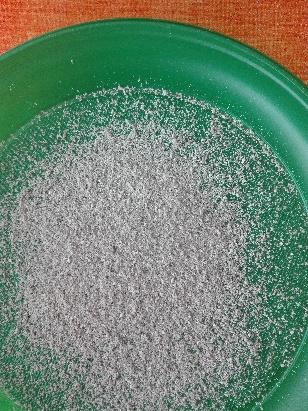 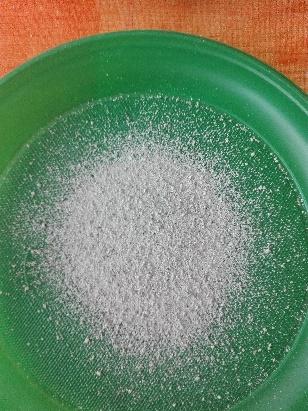 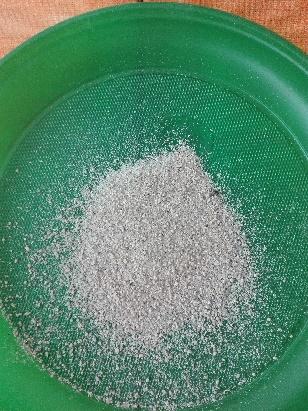 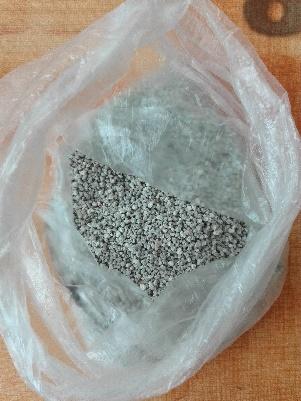 Obr. 8.9 Typy použitých sorbentov (zľava doprava) A, B, C, DObr. 8.9 Typy použitých sorbentov (zľava doprava) A, B, C, DObr. 8.9 Typy použitých sorbentov (zľava doprava) A, B, C, DObr. 8.9 Typy použitých sorbentov (zľava doprava) A, B, C, D